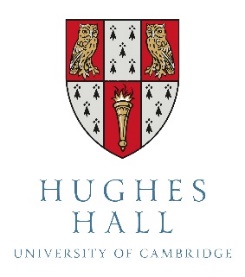 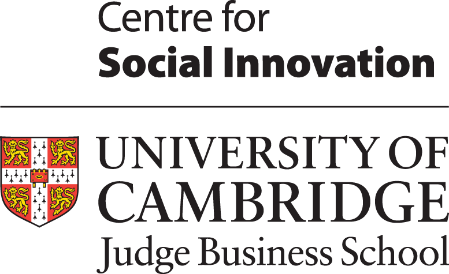 Hughes Hall – CJBS Scholarship for MSt in Social InnovationApplication Form 1. Personal Information2. Employment. Copy this section and complete for all employers, starting with the most recent.  3. Education. If necessary, copy and complete this section for different university courses.4. Business idea/ change project (500 words max)5. Funding6. Hughes Hall7. FinallySubmit this form to scholarships@hughes.cam.ac.uk by the date given at Scholarships and bursaries - Hughes Hall (cam.ac.uk)Ensure you also complete the MSt application process indicated at www.jbs.cam.ac.uk/programmes/professional-practice/mst-social-innovation/ Full name (family name underlined)Preferred email  Preferred phone no.Skype address (if relevant)Full postal address with postcodeEmployerSectorPost heldDates of employmentUniversityDegree and subject 
Dates and final gradeProposed sources of funding for course feesIntended engagement with the collegeSignaturePrint nameDate